February 5, 2021Dear Parents,Haverhill Public Schools K-8 have adjusted the iReady mid -year benchmark testing period.  Due to this change, we have pushed our K-8 progress reports back one week district wide.  Progress reports will be available this term on Tuesday, February 9, 2021 for cohort A and Thursday, February 11, 2021 for cohort B. I-Ready allows the teacher(s) to meet students’ needs exactly where they are and provides data to increase your student’s learning gains. I-Ready consists of two parts: Diagnostic and Personalized Instruction. The i-Ready Diagnostic is an adaptive assessment that adjusts its questions to suit your student’s needs. Each item a student sees is individualized based on their answer to the previous question. For example, a series of correct answers will result in slightly harder questions, while a series of incorrect answers will yield slightly easier questions. I-Ready Personalized Instruction provides students with lessons based on their individual skill level and needs, so your student can learn at a pace that is just right for them. These lessons are fun and interactive to keep your student engaged as they learn.We look forward to sharing this data with you on February 9th and February 11th so we can continue to work together in your child’s achievement this year. Sincerely, 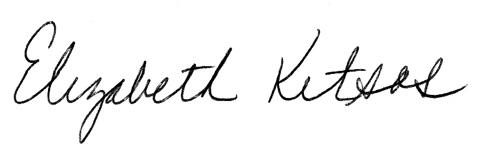 Elizabeth KitsosPrincipal5 de febrero de 2021Estimados padres,Las Escuelas Públicas de Haverhill K-8 han ajustado el período de pruebas de referencia de iReady a mitad de año.  Debido a este cambio, hemos retrasado nuestros informes de progreso K-8 una semana en todo el distrito.  Los informes de progreso estarán disponibles este trimestre el martes 9 de febrero de 2021 para la cohorte A y el jueves 11 de febrero de 2021 para la cohorte B. I-Ready permite al maestro(s) satisfacer las necesidades de los estudiantes exactamente donde están y proporciona datos para aumentar las ganancias de aprendizaje de su estudiante. I-Ready consta de dos partes: Diagnóstico e Instrucción Personalizada. El Diagnóstico i-Ready es una evaluación adaptativa que ajusta sus preguntas a las necesidades de su estudiante. Cada ítem que ve el alumno se individualiza en función de su respuesta a la pregunta anterior. Por ejemplo, una serie de respuestas correctas dará lugar a preguntas ligeramente más difíciles, mientras que una serie de respuestas incorrectas dará lugar a preguntas ligeramente más fáciles. La Instrucción Personalizada I-Ready proporciona a los estudiantes lecciones basadas en su nivel de habilidad y necesidades individuales, para que su estudiante pueda aprender a un ritmo adecuado para ellos. Estas lecciones son divertidas e interactivas para mantener a su estudiante comprometido mientras aprende.Esperamos compartir estos datos con usted el 9 de febrero y el 11 de febrero para que podamos seguir trabajando juntos en el logro de su hijo este año. Sinceramente, Elizabeth KitsosDirectora